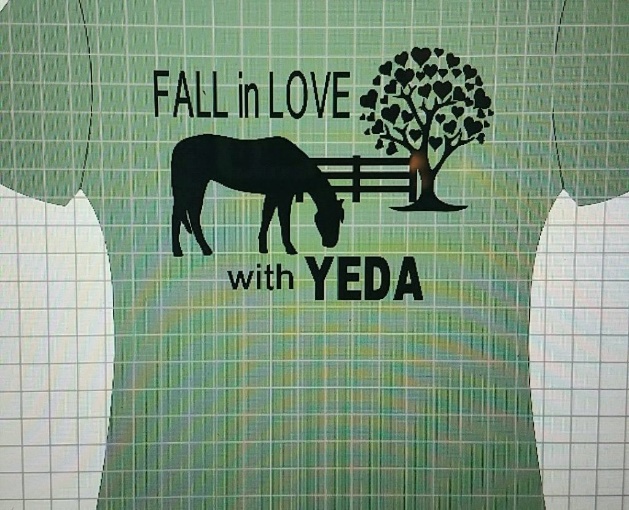 Fall in Love With YEDAT-shirts and HoodiesShirts $25Hoodie $35Orders to be picked up at the Nov 10/11 show2X or larger 5$ extraPayment due by Nov 1Check to Champion Hill Performance Horses 10621 Navarre Rd SW #2 Navarre OH 44662 PayPal option available text Jamie at 3304187867SizeTshirtHoodieSmallMediumLargeXl